Xiomara is writing a report about rainbows and needs to gather data from her classmates.Which is a statistical question Xiomara could ask?What are the colors of the rainbow?When was the first rainbow seen?Is there really a pot of gold at the end of the rainbow?How many rainbows have you seen this month?Where in the sky was the rainbow located?How long did the rainbow last?Which color is most visible in the rainbow?A survey was taken of how many magazines are purchased annually.  The results are in this set of data.1, 2, 3, 4, 4, 5, 5, 5, 5, 6, 6, 7, 12, 36, 104Which is the most representative measure of center for this data?		A) Median					C) Mean		B) Range					D) Interquartile RangeTerrence is interested in finding the average quiz grade for all the 10-point quizzes he took in Mr. Miller’s History class.  9, 10, 7, 5, 8, 7, 6Part A: Which measure would be most accurate?		A) Median					C) Mean		B) Range					D) Mode		E) Interquartile Range		E) OutlierPart B:  Identify the mean, mode, median, and rangePart C:  Is there any outlier?  Why or why not?____________________________________________________________________________________________________________________________________________________________________________________________ What is the interquartile range of the following data?4, 4, 10, 11, 15, 7, 14, 12, 6A statistical question anticipates variability in the data related to it.  Determine whether each question can be classified as a statistical question.  Select yes of no for each question.6. Consider this data set.Click above the number line to create a dot plot for the data set.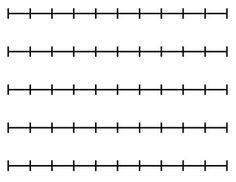 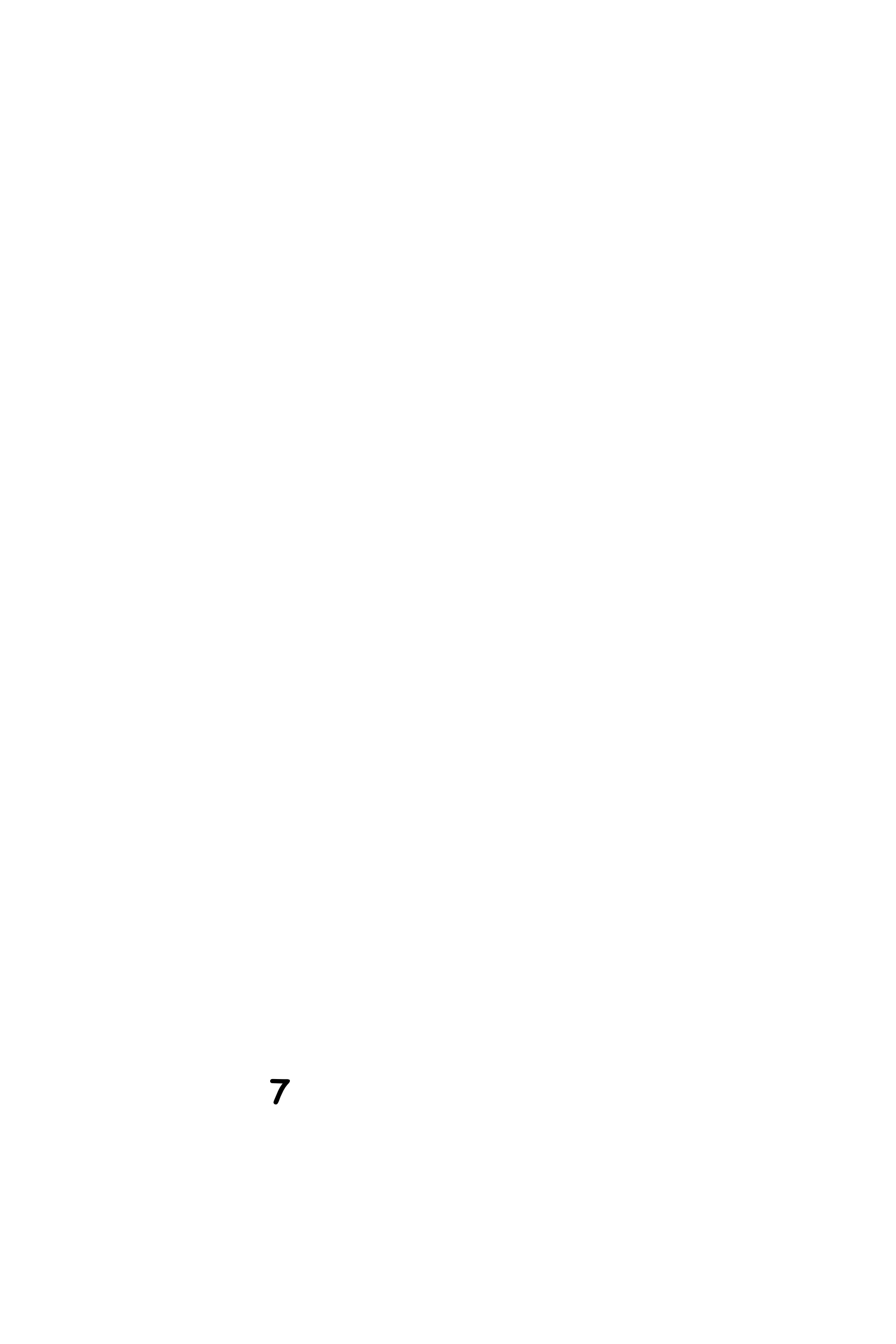 7. Consider this data set.Click within the graph area to create a histogram for the data set.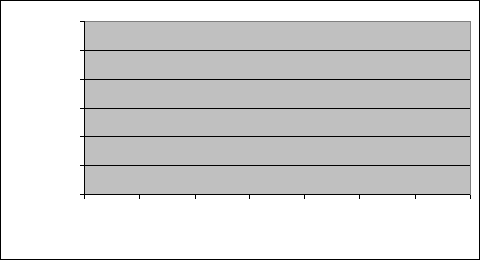 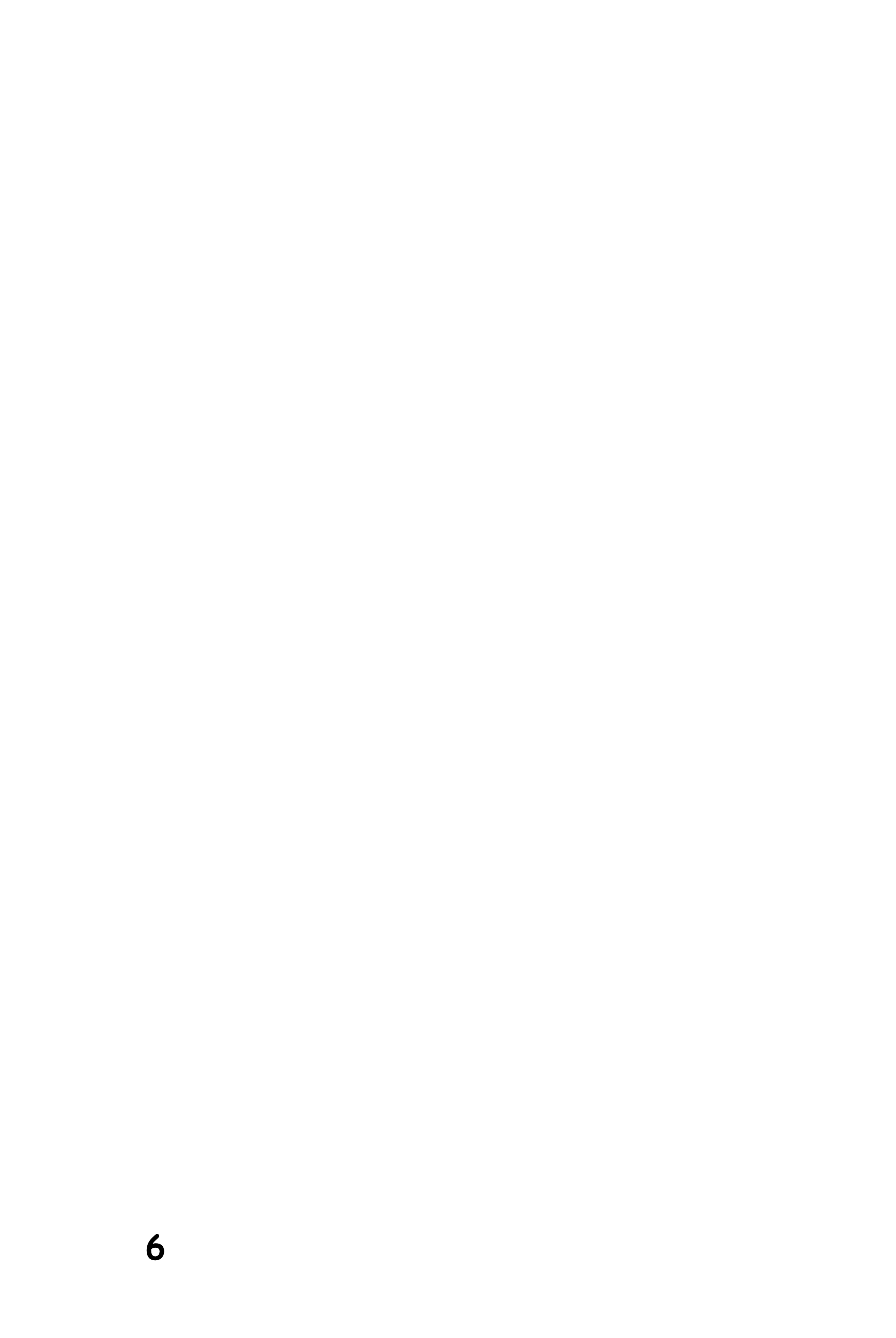 What is the mean price of an individual avocado over the past several months given the data below?$1.69, $2.99, .99¢, $1.99, $2.69Frank surveyed his neighbors to see how much money they spent on gasoline each week.  The results are in the dot plot shown...		.	.	    			.	.	.	.	.		.	.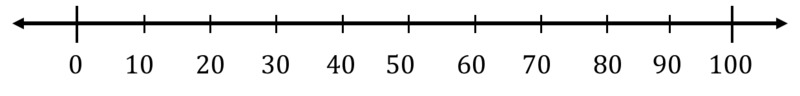 Enter the total number of people Frank surveyed.The following dot plot shows the daily temperature in San Pedro, California in January.  Each dot represents a different day.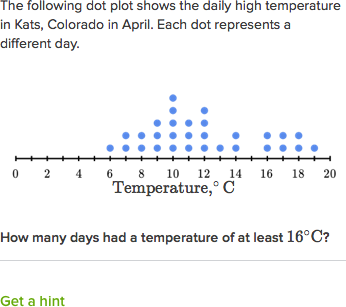 How many days had a temperature of at least 12°C?Elizabeth surveyed her friends to see how many minutes they studied for their math test last evening.  The results are in this list.10, 20, 5, 30, 12, 15, 25, 10Enter the mode and median of the data.The Principal at Leland, is interested in finding the average height of her culminating 6th graders.  Create a histogram below with the given data in inches.                  __________________________- - - - - - - - - - - - - -- - - - - - - - - - - - - - - -  - - - - - - - - - - - - - - - - - - - - - - - - - - - - - - - - - - - -- - - - - - - - - -- - - - - - - - - - - - - - - - - - - - - - - - - - - - - - - - - - -- - - - - - - - - - - - - - - - - - - - - - - - - - - - - - - - - - - - - - - - -  - - - - - - - - - - - - - - - - - - - - - - - - - - - - - -  - - - - - - - - - - - - - - - - - - - - - - - - - - - - - -  46  47  48  49  50  51 52  53  54  55  56  57  58  59  60Identify the measures of center, and explain why these terms are the measures of center.A) interquartile range				D) medianB) mean absolute deviation			E) range	C) mode							F) mean	____________________________________________________________________________________________________________________________________________________________________________ Consider the shape of this data: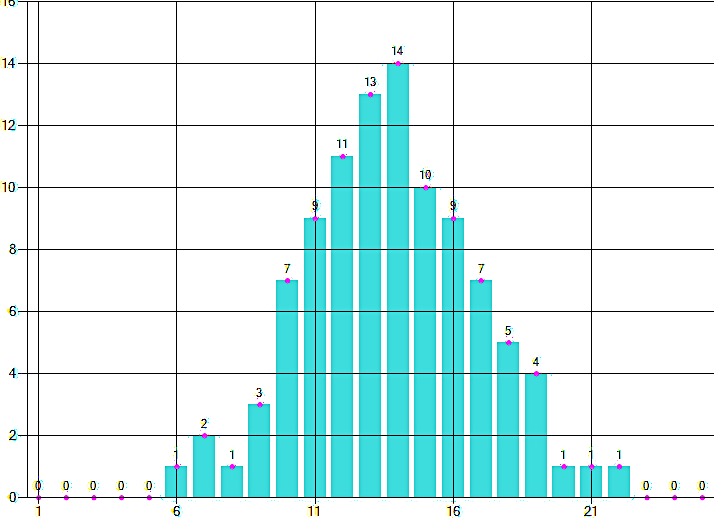 Based on theshape of thedata, which isthe mostrepresentativemeasure ofvariation?A) median							D) meanB) mean absolute deviation			E) modeC) interquartile range				F) range16.  Erick has been studying every night for his upcoming math test over the past 10 nights.  The time spent on studying are listed below:10, 15, 20, 15, 35, 5, 25, 20, 30, 25Enter the mean of this data. ______Enter the mode of this data. ______Identify the first quartile. ______ Identify the third quartile. ______ Consider the data set below:Enter the median of the data set. ______17. Nicholas loves to eat Dodger dogs, and after tallying all the Dodger dogs he ate while attending games last year these are the results of dogs eaten per game:6, 2, 5, 3, 7, 3, 4, 2, 5Enter the mean absolute deviation. ______ Consider this data:10, 11, 12, 9, 15, 9, 7, 4, 8Determine if each statement is true.  Select true or false for each statement.18.  Consider the data set below:Draw a box plot to display the data set. 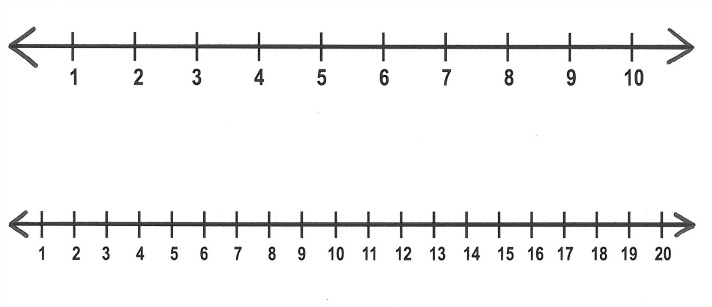 19. What information can be ascertained from the box plot display? Use the box plot above to help explain your answer___________________________________________________________________________________________________________________________________________________________________________________________________________________________________________ _______________________________________________ 20.  Consider the histograms below: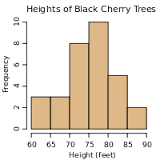 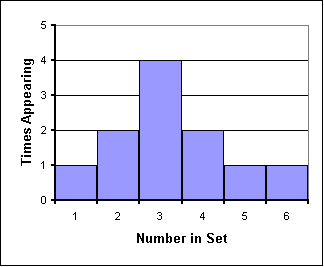 Which histogram is more accurate?  Explain why. ____________________________________________________________________________________________________________________________________________________________________________________________ In which histogram am I more likely to find an exact mean given the data set?  Explain why.____________________________________________________________________________________________________________________________________________________________________________________________Consider the data on Michael Jordan’s and Kobe Bryant’s points per game average between the ages of 21 and 32:   Michael Jordan				    Kobe BryantFind the mean, median, mode, range, outliers if any, interquartile range, and mean absolute deviationBased on the data set which player was the better scorer and give your analysis for that judgment.____________________________________________________________________________________________________________________________________________________________________________________________STATISTICS AND PROBABILITYSTUDY GUIDE, Page 1STATISTICS AND PROBABILITY STUDY GUIDE, Page 2STATISTICS AND PROBABILITY STUDY GUIDE, Page 3QUESTIONYESNO1. How many hours a week do people exercise?2. How many hours are there in a day?3. How often do you have dessert in a week?10111211989911987STATISTICS AND PROBABILITY STUDY GUIDE, Page 410712111381494987STATISTICS AND PROBABILITY STUDY GUIDE, Page 5STATISTICS AND PROBABILITY STUDY GUIDE, Page 6INCHESQUANTITYINCHESQUANTITYINCHESQUANTITY47”148”049”250”051”252”455”356”457”658”259”060”1STATISTICS AND PROBABILITY STUDY GUIDE, Page 7STATISTICS AND PROBABILITY STUDY GUIDE, Page 8105121113514771063STATISTICS AND PROBABILITY STUDY GUIDE, Page 9STATEMENTSTATEMENTTRUEFALSEFALSEChanging the 4 to a 15 will increase the medianChanging the 4 to a 15 will increase the medianChanging the 4 to a 15 will decrease the rangeChanging the 4 to a 15 will decrease the rangeChanging the 4 to a 15 will not change the meanChanging the 4 to a 15 will not change the meanSTATISTICS AND PROBABILITY STUDY GUIDE, Page 10STATISTICS AND PROBABILITY STUDY GUIDE, Page 10STATISTICS AND PROBABILITY STUDY GUIDE, Page 101011121158913131479STATISTICS AND PROBABILITY STUDY GUIDE, PAGE 11STATISTICS AND PROBABILITY STUDY GUIDE, PAGE 12